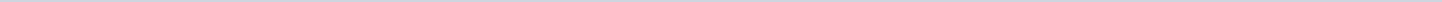 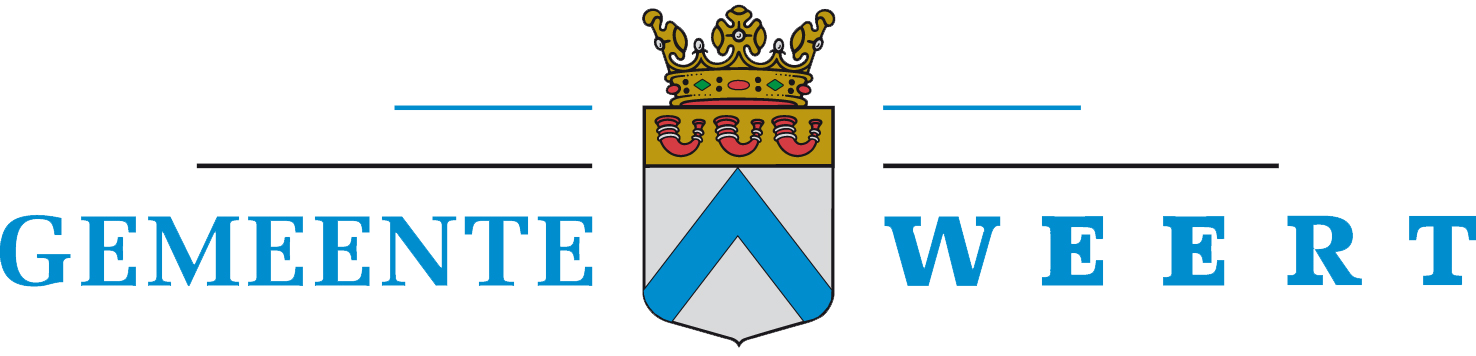 Gemeente WeertAangemaakt op:Gemeente Weert29-03-2024 10:04Lijst van aan de raad gerichte brieven4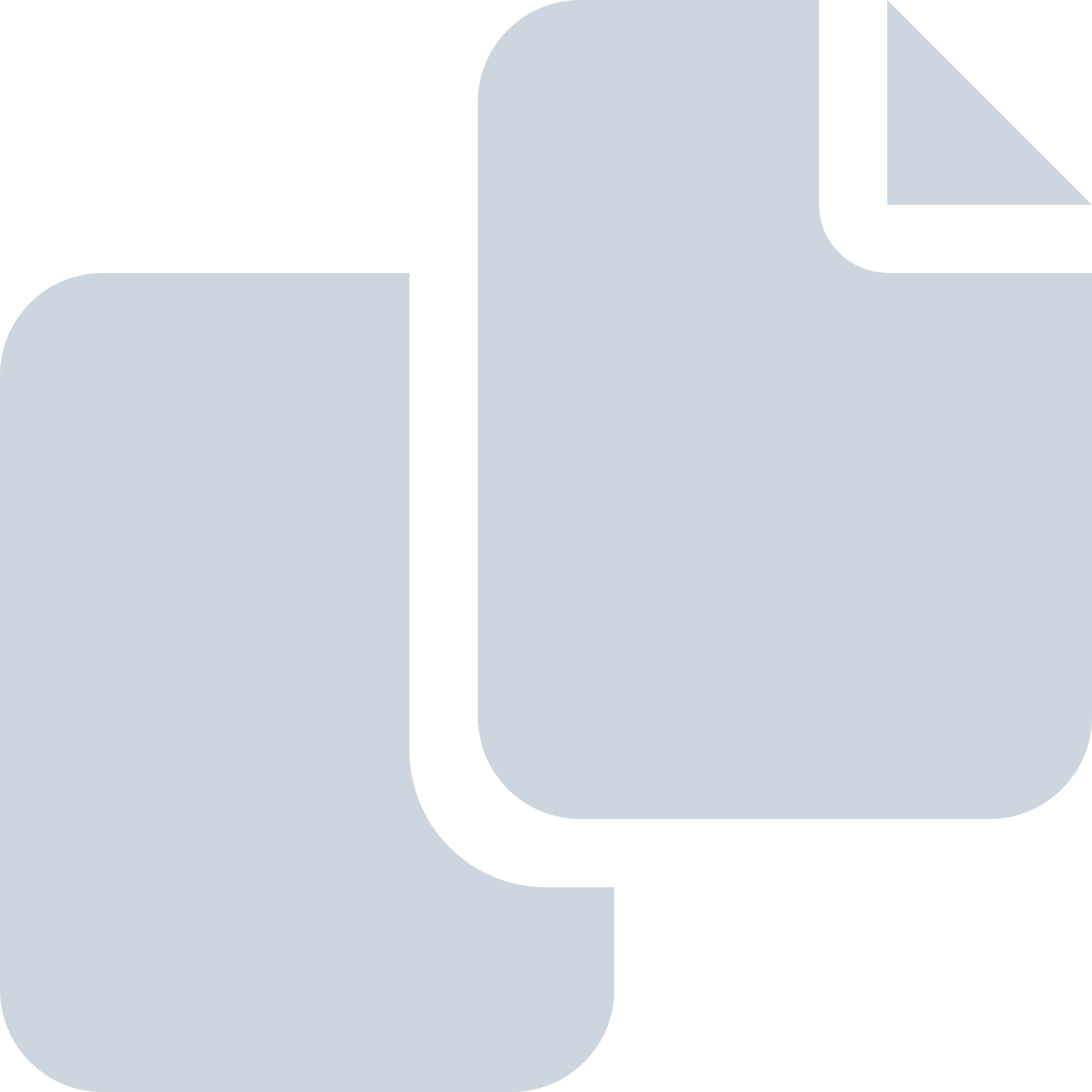 Periode: maart 2024#Naam van documentPub. datumInfo1.Lijst van aan de raad gerichte brieven 2024-03-13 tot en met 2024-04-09 25-03-2024PDF,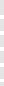 52,43 KB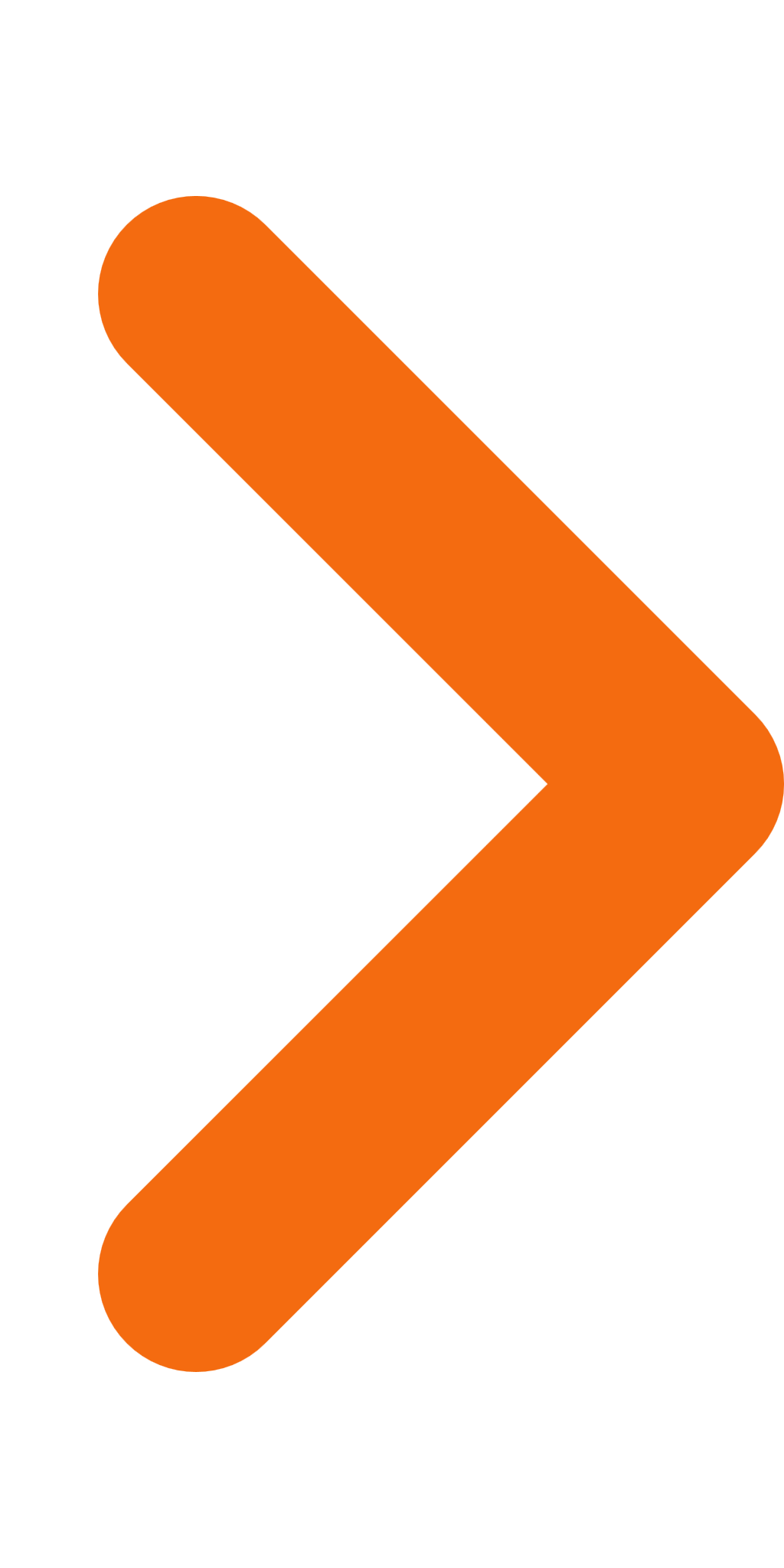 2.Lijst van aan de raad gerichte brieven 2024-03-13 tot en met 2024-04-09 21-03-2024PDF,46,68 KB3.Lijst van aan de raad gerichte brieven 2024-03-13 tot en met 2024-04-09 15-03-2024PDF,34,25 KB4.Lijst van aan de raad gerichte brieven 2024-02-21 tot en met 2024-03-12 OPENBAAR12-03-2024PDF,76,19 KB